Русский язык 3 классУчитель МБОУ СОШ №6,  Аверина  Любовь ВладимировнаТема: Правописание предлогов и приставок.Цель: Научить распознавать предлоги и приставки.Формировать умения правильно употреблять их в речи и писать.Продолжить работу над  развитием  речевой деятельности, познавательной активности учащихся.Воспитывать интерес к предмету, аккуратность написания.Технология проблемного обучения.Оборудование: слайдовая презентация по теме урока.Ход урокаI. Организационный  момент.Задача: эмоциональный настрой.  Даются указания. – Ребята, у нас сегодня на занятии гости. Кивком головы и улыбкой поприветствуйте их. – Пожелайте друг другу успехов на занятии (игра-пожелание «Удачи тебе!»).Что  от урока ждёте?Сегодня мы с вами вступаем в команду юных исследователей «Почемучка» и чтобы стать полноценными участниками нашей команды, вам необходимо выполнить задания, пройти отбор.  Сегодня в нашем исследовании помогать нам будет Профессор Сова. II. Актуализация знаний.1.Упражнение на развитие ориентировки в пространстве:   Я даю вам инструкцию, а вы выполняете действие. Готовы? Тогда начнём: - Возьмите тетрадь. Положите парту, возьмите ручку, запишите  тетради  дату. Почему выполнить не можете задание? Пропущено слово.  Догадайтесь, какое слово я пропустила? - Чтобы выполнить действие и понять чью-то фразу, необходимо помнить о маленьких словах. Как они называются?  Предлоги.Посмотрите внимательно на строку. Что написано?  (предлоги и приставки) Слайд 1,2На, за, по, от, со, под,-Так приставка или предлоги? Решение проблемы.Кто сможет поспорить? Включение уч-ся в активное восприятие речи одноклассников.Где приставка? Где предлог?Кто бы нам понять помог?  Учитель: Значит, какую учебную  задачу  предстоит  нам  решить на  этом  уроке?  (Будем учиться различать  предлоги  и  приставки). Учитель:  Для чего  нужно  уметь  различать их? (Чтобы  правильно писать  слова  с  предлогами  и  приставками,  уметь правильно  употреблять  в  речи  приставки  и предлоги, правильно написать  письмо, заявление  и  другие  документы). Учитель.  А цель нашего занятия – научится различать приставки и предлоги,  правильно их писать и употреблять в речи. Когда нужно писать предлог, а когда слово употребляется с приставкой. Слайд 3. 2.Составление текста,  используя приставки и предлоги.Учитель:  (Слайд 4). Профессор Сова приветствует вас в клубе юных исследователей и желает вам удачи.3.Оформление тетрадей. – Открываем тетради. Соблюдаем наклон тетрадей и правила посадки при письме. Записываем: Двадцать пятое октября. Классная работа и чистописание.Первое испытание от Профессора Совы. Разгадай ребус.  Слайд 5.(Запись словарных слов)В это время работают индивидуально у доски и на мете несколько учеников.1.Разбор слов по составу.2.Подбор однокоренных слов.3.Проверка безударных гласных.4.Составить и записать предложение, подчеркнуть главные члены, указать части речи.5. Исправить ошибки в словах.Проверка словарных слов. Слайд 6. Народ, задача, заяц, ветер, погода. Молодцы! Профессор Сова предлагает следующее испытание.Вход в тему урока.Словарно - орфографическая работа.4.На доске записаны словосочетания:  (слайд 7)(до)ехал			(до)д .ревни(по)б .жал		           (по)д . роге(про)ч .тал		(про)з .вод(под)полз			(под)м .шину(на)кр . чал		(на)с .баку– Внимательно прочитайте написанные словосочетания. На какие две группы можно разделить находящиеся в них слова? 1) Можно разделить на слова из словаря и не из него. 2) На глаголы и существительные. 3) На слова с приставками и слова с предлогами.Беседа по вопросам:– Еще раз внимательно посмотрите на слова, записанные на доске. Назовите слова с приставками.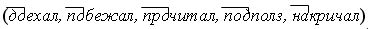 – Что такое приставка и для чего она служит? (Приставка – это часть слова, которая  стоит  перед  корнем  и  служит  для  образования новых слов.)– Как пишется приставка с корнем? (Приставка с корнем на письме не разделяется, пишется слитно.)– Как найти приставку в слове? Обоснуйте свой ответ. (Надо подобрать однокоренное слово без приставки или с другой приставкой:  – ехал, приехал; побежал – бежал, подбежал и т. д.)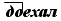 – Прочитайте в словосочетаниях слова с предлогами.(До деревни, по дороге, про завод, под машину, на собаку.)– Что такое предлог? Для чего он служит? (Предлог – это слово, которое служит для связи слов в предложении.)– Как пишется предлог с другими словами? (Предлог с другими словами пишется раздельно.)– Попытайтесь между предлогом и следующим за ним, словом вставить вопрос или другое слово.(До (чего?) деревни, до нашей деревниПо (чему?) дороге, по узкой дорогеПро (что?) завод, про тракторный завод и т. д.)– Что же надо сделать, чтобы не ошибиться в написании предлога? (Надо между предлогом и словом поставить вопрос или другое слово.)Про (что?) завод, про тракторный завод и т. д.)– Что же надо сделать, чтобы не ошибиться в написании предлога? (Надо между предлогом и словом поставить вопрос или другое слово.)-Ребята, посмотрите внимательно на словосочетания. Какие еще орфограммы «спрятались» в словах с приставками? (безударный гласный звук в приставке и в корне)-А как написать такие слова без ошибок, что для этого нужно знать? (если безударн. глас. в приставке, нужно вспомнить как пишется приставка, а если в корне, то подобрать однокоренное с ударным гласным).-Спишите словосочетания, раскрывая скобки и вставляя пропущенные буквы. -Подчеркните предлог и выделите приставку. (Взаимопроверка по  слайду 8)2.Работа по учебнику с.62-Откройте учебники на с.62-Прочитайте тему урока, сведения.-Кто напомнит, чему будем учиться сегодня на уроке? (будем учиться различать предлоги и приставки).Буратино просит помощи.   Упражнение 108, страница 63. Профессор Сова строгий и может исключить из своего клуба «Почемучек». Поможете? У нас опять проблемная ситуация. Как разобраться со значением слов. Задание по уровням.1 уровень составить предложения. 2  уровень составить словосочетание. 1в.2 и 3слово,2в.4 и 5слово.Физминутка. Слайд 9,10,11.Метод «Земля, воздух, огонь и вода» Цель – повысить уровень энергии в классе.Численность – весь класс.Время – 8-10 минутПроведение:Учитель просит обучающихся по его команде изобразить одно из состояний – воздух, землю, огонь и воду.Воздух. Ученики начинают дышать глубже, чем обычно. Они встают и делают глубокий вдох, а затем выдох. Каждый представляет, что его тело, словно большая губка, жадно впитывает кислород из воздуха. Земля. Теперь ученики должны установить контакт с землей, «заземлиться» и почувствовать уверенность. Учитель вместе с обучающимися начинает сильно давить на пол, стоя на одном месте, можно топать ногами и даже пару раз подпрыгнуть верх. Можно потереть ногами пол, покрутиться на месте. Огонь. Ученики активно двигают руками, ногами, телом, изображая языки пламени. Учитель предлагает всем ощутить энергию и тепло в своем теле, когда они двигаются подобным образом.Вода. Эта часть упражнения составляет контраст с предыдущей. Ученики просто представляют себе, что комната превращается в бассейн, и делают мягкие, свободные движения в «воде», следя за тем, чтобы двигались суставы – кисти рук, локти, плечи, бедра, колени. V.Продолжение работы по теме урока.1.Работа в парах. Задание от профессора Совы. -У вас на столах лежат листочки с заданиями. Выполните работу. Собери предложение.    Слайд   12,13. Назовите приставки, предлоги. На востоке показалась ранняя зорька.Скоро поднимется весёлое солнце.Журавли готовятся к отлёту.Собрались птицы в стаи, покричали.Они покружились над рекой.Птицы потянулись в дальние страны.По пути их ждёт большое испытание.Запиши предложение. Исправь ошибки.птицы  па тинулись  вдалные  странаИгра на внимание. 1.Слова с приставкой  хлопок.2. Слово с предлогом «Домик»(За) горой, (за)бежал, (с) вернула, (с) крыши, (на) бумаге, (на) резать, (на) листе, (на)чертил.2.Дифференцированная работа. Рефлексия. Сова предлагает поиграть в игру.Игра «Умники и умницы»    Вспомните передачу «Умники и умницы», где ребята старшеклассники состязаются в знаниях, умениях и  интеллекте. Представьте себя участником этой  передачи. (Слайд 14)-Выберите ту дорожку, на которой вы будете чувствовать себя уверенно.  Прочитайте внимательно задание. Выполните задание в тетради:-Выберите себе задание, с которым справитесь.1 уровень  Желтая дорожка:-Подчеркните предлоги. Выделите приставки. Лодка (от)плыла (от)берега.Мальчик (на)шел (на)дороге монетку.Солнце (за)шло (за)тучу.Всадник (с)лез (с)коня. (По)дорожкам сада (по)бежали ручейки.(До)лагеря мы(до)брались только ночью.Весной снег (с)брасывают (с)крыш.2 уровень. Зеленая дорожка:  Найди слова с приставками и выделите их. Подчеркни главные члены.  На поляну опустился вертолёт. Он доставил грузы для геологов. Геологи ищут нефть в тайге.3 уровень.  Красная дорожка:-Вставьте предлоги и запишите предложения.Воробей забился … крышу.Ваза сделана … стекла.Машина подъехала … дому.Лось спрятался … деревом.Грачи разгуливали … полю.Проверка заданий и выводы.VI.Итог урока:Составление кластера. На доске находятся опоры:часть словаотдельное словоотдельнослитнодля связи слов в предложениидля образования новых словУказать опоры, которые относятся к приставке и предлогу. Слайд 15.- Какое задание вас заинтересовало?VII.Рефлексия.Возьмите в руки мордочки, которые лежат на ваших столах.- Теперь дорисуем нос: ! – если вы хорошо поняли тему и самостоятельно справитесь с заданием,
? – если вы не совсем хорошо поняли тему и у вас есть вопросы.Теперь дорисуем рот: - урок понравился и вы довольны своей работой, 
-  урок не понравился, я не очень доволен своей работой.Что затруднило в новой теме?-Сегодня я разглядела в ваших глазах огонёк любознательности. Хочу пожелать вам, чтобы этот огонёк не угасал, а открытия, которые вы совершаете день за днём, помогли бы вам преодолеть все трудности учёбы.VIII.Домашнее задание: в словаре или интернете найти происхождение слова «перчатки», упр. 109 или 110 по выбору.Какая задача была поставлена? (Научиться различать и правильно писать приставки и предлоги)Какие открытия на уроке вы для себя сделали? Бывают одинаковые приставки и предлоги. Приставки пишутся слитно, а предлоги раздельно.                                                                          Как различить предлог  и приставку? Нужно поставить вопрос или подобрать подходящее слово.                                                               Какое из заданий вызвало у вас наибольшие трудности?                                                                    Наш урок подошел к концу и в заключении я хочу прочитать вам четверостишие:                                Приставки к словам «приставляются» и пишутся слитно всегда.                                                            Предлоги от слов «удаляются» — в словах не найти им следа.                                                              Наше занятие закончилось.     Большое спасибо за работу.Если время урока позволит, можно поиграть. Проверка игры на слайдах.Игра «Найди пару» (с) мёл                              ( по ) парку(на) шли                           (с) крыльца(по) гулял                        (под) потолок(в) ходить                        (в) класс(под) прыгнул                  (по) дороге(по)  ехал                        (на) полянеФамилия,имя___________________________________________________1 уровень. Жёлтая дорожка.-Подчеркните предлоги. Выделите приставки. Лодка (от)плыла (от)берега.Мальчик (на)шел (на)дороге монетку.2 уровень. Зеленая дорожка:  Найди слова с приставками и выделите их. Подчеркни главные члены.  На поляну опустился вертолёт. Он доставил грузы для геологов. 3 уровень.  Красная дорожка:-Вставьте предлоги и запишите предложения.Воробей забился … крышу.Машина подъехала … дому.написал на доске 1. приставка 1. предлог2. часть слова 2. отдельное слово3. слитно 3. отдельно4. для образования новых слов 4. для связи слов в предложении